Муниципальное бюджетное общеобразовательное учреждение «Кириковская средняя школа»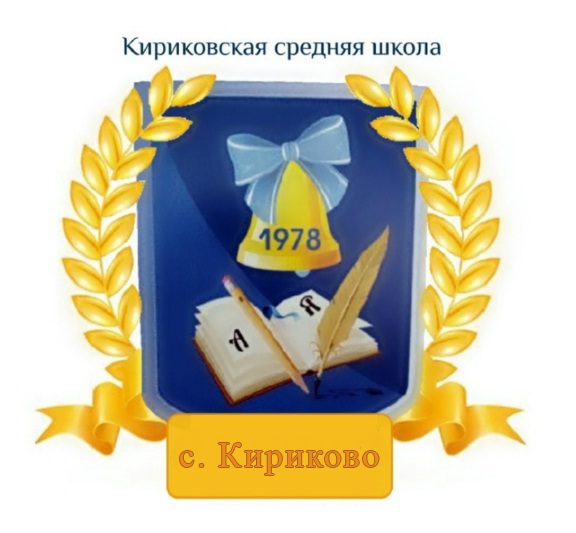 РАБОЧАЯ ПРОГРАММАпо предмету «Родная литература (русская)» для учащихся  8  класса муниципального бюджетного общеобразовательного учреждения «Кириковская средняя школа»Составила:  учитель первой  квалификационной категории Петрова Елена Викторовна2023-2024 учебный годПояснительная записка                      Настоящая рабочая программа по курсу «Родная литература (русская)» для учащихся 8 класса муниципального бюджетного общеобразовательного учреждения «Кириковская средняя школа» разработана на основании учебного плана  7-9 класса муниципального бюджетного общеобразовательного учреждения  «Кириковская  средняя  школа» на 2023-2024 учебный год в режиме работы пятидневной рабочей недели, основной образовательной программы основного общего образования муниципального бюджетного общеобразовательного учреждения «Кириковская средняя школа» от 31 августа 2023 года, утвержденной приказом по учреждению № 296-ОД от 31.08.2023, положения о рабочей программе педагога  муниципального бюджетного общеобразовательного учреждения «Кириковская средняя  школа» реализующего предметы, курсы и дисциплины общего образования от 30 мая 2019 года.   Настоящая программа рассчитана  на пятидневную рабочую неделю и написана с учетом требований, Постановления Главного государственного санитарного врача РФ от 28 сентября 2020 г. N 28 "Об утверждении санитарных правил СП 2.4.3648-20 "Санитарно-эпидемиологические требования к организациям воспитания и обучения, отдыха и оздоровления детей и молодежи"2. Планируемые результаты изучения учебного предмета «Родная  литература (русская)»2.1. Личностные результаты:осознание обучающимися российской гражданской идентичности, своей этнической принадлежности; проявление патриотизма, уважения к Отечеству, прошлому и настоящему многонационального народа России; чувство ответственности и долга перед Родиной; понимание гуманистических, демократических и традиционных ценностей многонационального российского общества;способность и готовность обучающихся к саморазвитию и самообразованию на основе мотивации к обучению и познанию, уважительное отношение к труду; формирование целостного мировоззрения, соответствующего современному уровню развития науки и общественной практики, учитывающего социальное, культурное, языковое, духовное многообразие современного мира; осознанное, уважительное и доброжелательное отношение к другому человеку, его мнению, мировоззрению, культуре, языку, вере, гражданской позиции, к истории, культуре, религии, традициям, языкам, ценностям народов России и народов мира; развитие эстетического сознания через освоение художественного наследия народов России и мира творческой деятельности эстетического характера; осознание значимости художественной культуры народов России и стран мира;способность и готовность вести диалог с другими людьми и достигать в нем взаимопонимания; готовность к совместной деятельности, активное участие в коллективных учебно-исследовательских, проектных и других творческих работах; неприятие любых нарушений социальных (в том числе моральных и правовых) норм; ориентация на моральные ценности и нормы в ситуациях нравственного выбора; оценочное отношение к своему поведению и поступкам, а также к поведению и поступкам других.2.2. Метапредметные результаты Регулятивные УУД:умение самостоятельно определять цели своего обучения, ставить и формулировать для себя новые задачи в учебе и познавательной деятельности, самостоятельно планировать пути достижения целей, в том числе альтернативные, осознанно выбирать наиболее эффективные способы решения учебных и познавательных задач; умение соотносить свои действия с планируемыми результатами, осуществлять контроль своей деятельности в процессе достижения результата, определять способы действий в рамках предложенных условий и требований, корректировать свои действия в соответствии с изменяющейся ситуацией; оценивать правильность выполнения учебной задачи, собственные возможности ее решения; владение основами самоконтроля, самооценки, принятия решений и осуществления осознанного выбора в учебной и познавательной деятельности.Познавательные УУД:умение определять понятия, создавать обобщения, устанавливать аналогии, классифицировать, самостоятельно выбирать основания и критерии для классификации, устанавливать причинно-следственные связи, строить логическое рассуждение, умозаключение (индуктивное, дедуктивное и по аналогии) и делать выводы; умение создавать, применять и преобразовывать знаки и символы, модели и схемы для решения учебных и познавательных задач; навыки смыслового чтения.Коммуникативные УУДумение организовывать учебное сотрудничество и совместную деятельность с учителем и сверстниками; работать индивидуально и в группе: находить общее решение и разрешать конфликты на основе согласования позиций и учета интересов; формулировать, аргументировать и отстаивать свое мнение; умение осознанно использовать речевые средства в соответствии с задачей коммуникации для выражения своих чувств, мыслей и потребностей; владеть устной и письменной речью, монологической контекстной речью; формирование и развитие компетентности в области использования информационно-коммуникационных технологий; развитие мотивации к овладению культурой активного пользования словарями и другими поисковыми системами. 2.3. Предметные результаты:  понимание значимости родной русской литературы для вхождения в культурно-языковое пространство своего народа; осознание коммуникативно-эстетических возможностей родного русского языка на основе изучения выдающихся произведений родной русской литературы;проявление ценностного отношения к родной русской литературе как хранительнице культуры русского народа, ответственности за сохранение национальной культуры, приобщение к литературному наследию русского народа в контексте единого исторического и культурного пространства России, диалога культур всех народов Российской Федерации и мира;понимание наиболее ярко воплотивших национальную специфику русской литературы и культуры произведений русских писателей, в том числе современных авторов, продолжающих в своём творчестве национальные традиции русской литературы;осмысление ключевых для национального сознания культурных и нравственных смыслов, проявляющихся в русском культурном пространстве и на основе многоаспектного диалога с культурами народов России и мира;развитие представлений о богатстве русской литературы и культуры в контексте культур народов России и всего человечества; понимание их сходства и различий с русскими традициями и укладом; развитие способности понимать литературные художественные произведения, отражающие разные этнокультурные традиции;овладение различными способами постижения смыслов, заложенных в произведениях родной русской литературы, и создание собственных текстов, содержащих суждения и оценки по поводу прочитанного;применение опыта общения с произведениями родной русской литературы в повседневной жизни и проектной учебной деятельности, в речевом самосовершенствовании; умение формировать и обогащать собственный круг чтения;накопление опыта планирования собственного досугового чтения произведений родной русской литературы, определения и обоснования своих читательских предпочтений; формирование потребности в систематическом чтении как средстве познания мира и себя в этом мире, гармонизации отношений человека и общества. 3. Тематическое планирование с содержанием учебного предметаНа изучение предмета «Родная русская литература» в 8 классе в соответствии с учебным планом отводится 0,5 часа в неделю, итого 17 часов в год.Список нормативных документов и научно-методической литературы:Федеральный закон от 29 декабря 2012 г. № 273-ФЗ «Об образовании 
в Российской Федерации» [Электронный ресурс]. URL: http://www.kremlin.ru/acts/bank/36698/(дата обращения: 09.09.2020).Указ Президента РФ от 6 декабря 2018 г. № 703 «О внесении изменений в Стратегию государственной национальной политики Российской Федерации на период до 2025 года, утвержденную Указом Президента Российской Федерации от 19 декабря 2012 г. № 1666» [Электронный ресурс]. URL:http://www.kremlin.ru/acts/bank/43843(дата обращения: 09.09.2020).Приказ Министерства образования и науки РФ от 17 декабря 2010 г. № 1897 «Об утверждении федерального государственного образовательного стандарта основного общего образования» (в редакции приказа Минобрнауки России от 31 декабря 2015 г. № 1577) [Электронный ресурс]. URL: https://fgos.ru/(дата обращения: 09.09.2020).Примерная программа воспитания (одобрена решением ФУМО, протокол от 2 июня 2020 г. №2/20) [Электронный ресурс]. URL: https://fgosreestr.ru/registry/primernaja-programma-vospitanija/(дата обращения: 09.09.2020).Русские писатели. 1800-1917: Биографический словарь. Т.1–6. Гл. ред. П. А. Николаев. М.: Советская энциклопедия; Нестор-История, 1989-2019.История русской литературы: В 4 т. / АН СССР. Ин-т рус. лит. (Пушкин. Дом); Редкол.: Н. И. Пруцков (гл. ред.), А. С. Бушмин, Е. Н. Куприянова, Д. С. Лихачев, Г. П. Макогоненко, К. Д. Муратова. — Л.: Наука. Ленингр. отделение, 1980—1983.Литературная энциклопедия терминов и понятий / ИНИОН РАН; Гл. ред. и сост. А. Н. Николюкин. М.: Интелвак, 2001.Аристова М. А., Беляева Н.В., Критарова Ж.Н. Учебный предмет «Родная литература (русская)»: цели, задачи, содержание // Вестник образования России. 2020. №14. С. 55-63.Аристова М. А., Беляева Н. В. Ценностный потенциал родной литературы как хранительницы культурного наследия народа // Надькинскиечтения. Родной язык как средство сохранения и трансляции культуры, истории и преемственности поколений в условиях многонационального государства. Сборник научных трудов по материалам Международной научной конференции. Саранск, 2019. С. 260-265.Беляева Н. В., Добротина И.Н., Критарова Ж.Н. Предметы школьного филологического образования как важный фактор национального самоопределения // Образовательное пространство в информационную эпоху – 2019. Сборник научных трудов. Материалы международной научно-практической конференции / Под ред. С. В. Ивановой. М.: ФГБНУ «Институт стратегии развития образования РАО», С. 890-902.Рекомендуемые информационные ресурсы:http://feb-web.ru/ Фундаментальная электронная библиотека «Русская литература и фольклор».https://gufo.me/dict/literary_encyclopedia Литературная энциклопедия.https://www.krugosvet.ru/ Универсальная энциклопедия «Кругосвет».http://www.rulex.ru/ Русский биографический словарь.https://www.slovari.ru/ Электронная библиотека словарей русского языка.http://gramota.ru/ Справочно-информационный портал «Грамота.ру».http://www.nasledie-rus.ru/ «Наше наследие» - сайт журнала, посвященный русской истории и культуре.http://pushkinskijdom.ru/ сайт Института русской литературы (Пушкинский Дом) РАН – раздел «Электронные ресурсы».http://biblio.imli.ru/ Электронная библиотека ИМЛИ РАН – раздел «Русская литература».https://rvb.ru/ Русская виртуальная библиотека.https://ilibrary.ru/ интернет-библиотека Алексея Комарова: представлены тексты академических изданий русской классики XIX – начала XX вв.https://arch.rgdb.ru/ Национальная электронная детская библиотека: включает классику и современную литературу для детей и подростков, а также коллекцию диафильмов.СОГЛАСОВАНО:заместитель директора по учебно-воспитательной работе Сластихина Н.П._______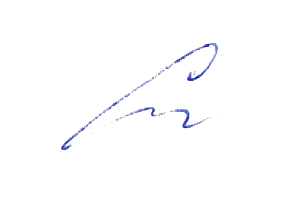 «31» августа 2023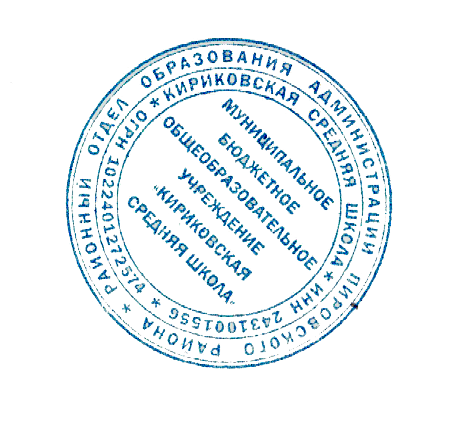 УТВЕРЖДАЮ:Директор муниципального бюджетного общеобразовательного учреждения «Кириковская средняя школа»_________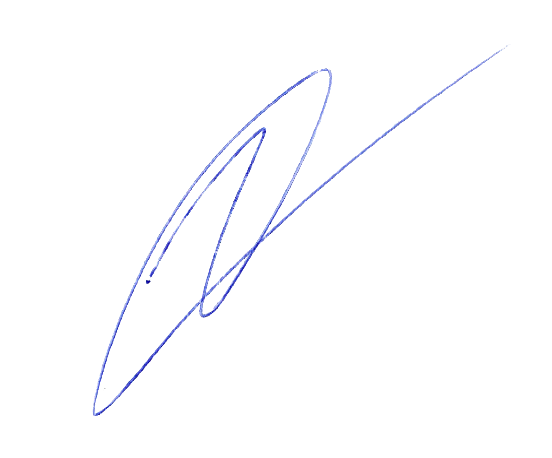 Ивченко О.В.«31» августа 2023 года№ п/пНаименование разделовКол-во часовЭлементы содержанияПланируемые предметные результаты с учётом рабочей программы воспитанияПланируемые предметные результаты с учётом рабочей программы воспитанияПрактические и лабораторные работы, творческие и проектные работы, экскурсии и др.№ п/пНаименование разделовКол-во часовЭлементы содержанияУченик научитсяУченик получит возможность научитьсяПрактические и лабораторные работы, творческие и проектные работы, экскурсии и др.1.«Россия – родина моя»6Предания старины глубокой. Легендарный герой земли русской Иван Сусанин. П.Н. Полевой, О.А. Ильина-Боратынская, С.Н. Марков.Города земли русской. По Золотому кольцу.Ф. Сологуб, М.А. Кузмин, И.И. Кобзев, С.А. СтепановРодные просторы. Волга – русская река. Русская народная песня. Н.А. Некрасов, В.С. Высоцкий, В.В. Розановвыделять проблематику и понимать эстетическое своеобразие произведений о легендарных героях земли русской для развития представлений о нравственных идеалах русского народа; осмысливать ключевые для русского национального сознания культурных и нравственных смыслов в произведениях о Золотом кольце России и великой русской реке Волгеориентироваться в информационном и образовательном пространстве.давать смысловой и идейно-эстетический анализ фольклорного и литературного текста самостоятельно и воспринимать художественный текст как послание автора читателю, современнику и потомкуЛитературно-музыкальная композициядоклады2.Русские традиции4Праздники русского мира. Троица.И. Бунин, С.А. Есенин, Н.И. Рыленков, И.А. НовиковТепло родного дома. Родство душ. Ф.А. Абрамов, Т.В. МихееваОсознавать богатство русской литературы и культуры в контексте культур народов России; русские национальные традиции в произведениях о православном праздновании Троицы и о родстве душ русских людейвыделять в произведении элементы художественной формы и обнаруживать связи между ними;устанавливать аналогии, причинно-следственные связи;пользоваться основными теоретико-литературными терминами и понятиями;отвечать на проблемный вопрос; самостоятельно сопоставлять произведения словесного искусства с произведениями других искусствСообщенияИсторико-литературный комментарийПодготовка презентаций3.Русский характер – русская душа6«Не до ордена – была бы Родина…»Дети на войне. Э.Н. Веркин.Загадки русской души. И.С. Тургенев, Ф. М. Достоевский.О ваших ровесниках. Б.Л. Васильев, Г.Н. Щербакова.Лишь слову жизнь дана. Дон-Аминадо, И.Ф. АнненскийРазвить представления о русском национальном характере в произведениях о войне; о русском человеке как хранителе национального сознания; трудной поре взросления; о языке русской поэзииПроцедурам эстетического и смыслового анализа художественного произведения; аргументированно выражать личное отношение к художественным произведениям;создавать развернутые историко-культурные комментарии и собственные тексты интерпретирующего характера в формате анализа эпизодаСообщенияИсторико-литературный комментарийПодготовка презентацийЧтение наизусть4. Промежуточная аттестация1Владение знаниями, умениями и навыкамиПроверка знаний, умений и навыков обучающихсяПромежуточная аттестацияИтогоИтого17РОССИЯ – РОДИНА МОЯ (6 ч.)Преданья старины глубокой (2 ч.)РОССИЯ – РОДИНА МОЯ (6 ч.)Преданья старины глубокой (2 ч.)РОССИЯ – РОДИНА МОЯ (6 ч.)Преданья старины глубокой (2 ч.)№Тема урокаКоличество часовДата1.Легендарный герой земли русской Иван Сусанин. П. Полевой. «Избранник Божий» (главы из романа)101.09.01.09.2.Образ героя земли русской. С. Н.  Марков. «Сусанин». О. А. Ильина. «Во время грозного и злого поединка…»115.09.15.09.Города земли русской (2 ч.)Города земли русской (2 ч.)Города земли русской (2 ч.)Города земли русской (2 ч.)3.По Золотому кольцу. Ф. К. Сологуб. «Сквозь туман едва заметный…»М.А. Кузмин. «Я знаю вас не понаслышке…»129.09.29.09.4.И. И. Кобзев. «Поездка в Суздаль».В. А. Степанов. «Золотое кольцо»113.10.13.10.Родные просторы (2 ч.)Родные просторы (2 ч.)Родные просторы (2 ч.)Родные просторы (2 ч.)5.Волга – русская река. «Уж ты, Волга-река, Волга-матушка!..» (русская народная песня).Н. А. Некрасов. «Люблю я краткой той поры…» (из поэмы «Горе старого Наума»).В. С. Высоцкий. «Песня о Волге»127.10.27.10.6.В. В. Розанов. «Русский Нил» (фрагмент)117.1117.11РУССКИЕ ТРАДИЦИИ (4 ч.)Праздники русского мира (2 ч.)РУССКИЕ ТРАДИЦИИ (4 ч.)Праздники русского мира (2 ч.)РУССКИЕ ТРАДИЦИИ (4 ч.)Праздники русского мира (2 ч.)РУССКИЕ ТРАДИЦИИ (4 ч.)Праздники русского мира (2 ч.)7.Троица. И. А. Бунин. «Троица».С. А. Есенин. «Троицыно утро, утренний канон…», Н. И. Рыленков. «Возможно ль высказать без слов…»  101.12.01.12.8.И. А. Новиков. «Троицкая кукушка»115.12.15.12.Тепло родного дома (2 ч.)Тепло родного дома (2 ч.)Тепло родного дома (2 ч.)Тепло родного дома (2 ч.)9.Родство душ. Ф. А. Абрамов. «Валенки»129.12.29.12.10.Т. В. Михеева. «Не предавай меня!» (главы из повести)119.01.19.01.РУССКИЙ ХАРАКТЕР – РУССКАЯ ДУША (6 ч.)Не до ордена – была бы Родина (1ч.)РУССКИЙ ХАРАКТЕР – РУССКАЯ ДУША (6 ч.)Не до ордена – была бы Родина (1ч.)РУССКИЙ ХАРАКТЕР – РУССКАЯ ДУША (6 ч.)Не до ордена – была бы Родина (1ч.)РУССКИЙ ХАРАКТЕР – РУССКАЯ ДУША (6 ч.)Не до ордена – была бы Родина (1ч.)11.Дети на войне. Э. Н. Веркин. «Облачный полк» (главы)102.02.02.02.Загадки русской души (2 ч.)Загадки русской души (2 ч.)Загадки русской души (2 ч.)Загадки русской души (2 ч.)12.Сеятель твой и хранитель. И. С. Тургенев. «Сфинкс»116.02.16.02.13.Ф. М. Достоевский. «Мужик Марей»115.0315.03О ваших ровесниках (2 ч.)О ваших ровесниках (2 ч.)О ваших ровесниках (2 ч.)О ваших ровесниках (2 ч.)14.Пора взросления. Б. Л. Васильев. «Завтра была война» (главы)129.03.29.03.15.Г. Н. Щербакова. «Вам и не снилось» (главы)112.04.12.04.Лишь слову жизнь дана (1 ч.)Лишь слову жизнь дана (1 ч.)Лишь слову жизнь дана (1 ч.)Лишь слову жизнь дана (1 ч.)16.Язык поэзии. Дон Аминадо. «Наука стихосложения». И. Ф. Анненский. «Третий мучительный сонет»126.04.26.04.Обобщение и систематизация (1 ч.)Обобщение и систематизация (1 ч.)Обобщение и систематизация (1 ч.)Обобщение и систематизация (1 ч.)17.Промежуточная аттестация103.05.03.05.